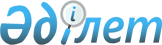 Мұғалжар аудандық мәслихатының 2021 жылғы 22 желтоқсандағы № 122 "2022-2024 жылдарға арналған Мұғалжар аудандық бюджетін бекіту туралы" шешіміне өзгерістер енгізу туралы
					
			Мерзімі біткен
			
			
		
					Ақтөбе облысы Мұғалжар аудандық мәслихатының 2022 жылғы 18 қарашадағы № 254 шешімі. Мерзімі өткендіктен қолданыс тоқтатылды
      Мұғалжар аудандық мәслихаты ШЕШТІ:
      1. Мұғалжар аудандық мәслихатының "2022-2024 жылдарға арналған Мұғалжар аудандық бюджетін бекіту туралы" 2021 жылғы 22 желтоқсандағы № 122 шешіміне мынадай өзгерістер енгізілсін:
      1 тармақ жаңа редакцияда жазылсын:
      "1. 2022-2024 жылдарға арналған Мұғалжар аудандық бюджеті тиісінше 1, 2 және 3 қосымшаларға сәйкес, оның ішінде 2022 жылға мынадай көлемдерде бекітілсін:
      1) кірістер – 16 553 695,5 мың теңге:
      салықтық түсімдер – 12 223 973,1 мың теңге;
      салықтық емес түсімдер – 19 922 мың теңге;
      негізгі капиталды сатудан түсетін түсімдер – 39 674 мың теңге;
      трансферттер түсімі – 4 270 126,4 мың теңге;
      2) шығындар – 17 352 897,6 мың теңге;
      3) таза бюджеттік кредиттеу – 18 802 мың теңге:
      бюджеттік кредиттер – 120 984 мың теңге;
      бюджеттік кредиттерді өтеу – 102 182 мың теңге;
      4) қаржы активтерiмен жасалатын операциялар бойынша сальдо – 0 теңге:
      қаржы активтерiн сатып алу – 0 теңге;
      мемлекеттің қаржы активтерін сатудан түсетін түсімдер – 0 теңге;
      5) бюджет тапшылығы (профициті) – - 818 004,1 мың теңге;
      6) бюджет тапшылығын қаржыландыру (профицитін пайдалану) – 818 004,1 мың теңге:
      қарыздар түсімі –117 784 мың теңге;
      қарыздарды өтеу – 102 182 мың теңге;
      бюджет қаражатының пайдаланылатын қалдықтары – 802 402,1 мың теңге.";
      7 тармақ жаңа редакцияда жазылсын:
      "7. 2022 жылға арналған аудандық бюджетте республикалық бюджеттен және Қазақстан Республикасының Ұлттық қорынан кепiлдендірiлген трансферт мөлшері ағымдағы нысаналы трансферттер және даму трансферттер түскені ескерілсін:
      1) мемлекеттік атаулы әлеуметтік көмек төлеміне;
      2) арнаулы әлеуметтік қызметтер көрсету стандарттарын енгізуге;
      3) үкіметтік емес ұйымдарда мемлекеттік әлеуметтік тапсырысты орналастыруға;
      4) мүгедектердің құқықтарын қамтамасыз ету және өмір сүру сапасын жақсартуға;
      5) мемлекеттік ұйымдардың: стационарлық және жартылай стационарлық үлгідегі медициналық-әлеуметтік мекемелердің, үйде қызмет көрсету, уақытша болу ұйымдарының, халықты жұмыспен қамту орталықтары жұмыскерлерінің жалақысын көтеруге;
      6) мемлекеттік мәдениет ұйымдарының және архив мекемелерінің басқарушы және негізгі персоналына мәдениет ұйымдарындағы және архив мекемелеріндегі ерекше еңбек жағдайлары үшін лауазымдық айлықақысына қосымша ақылар белгілеуге;
      7) азаматтық қызметшілердің жекелеген санаттарының, мемлекеттік бюджет қаражаты есебінен ұсталатын ұйымдар қызметкерлерінің, қазыналық кәсіпорындар қызметкерлерінің жалақысын көтеруге;
      8) "Ауыл-ел бесігі" жобасы шеңберінде ауылдық елді мекендердегі әлеуметтік және инженерлік инфрақұрылым бойынша іс-шараларды іске асыруға;
      9) "Бизнестің жол картасы-2025" бизнесті қолдау және дамытудың мемлекеттік бағдарламасы шеңберінде жаңа бизнес-идеяларды іске асыру үшін жас кәсіпкерлерге мемлекеттік гранттар беруге;
      10) көлік инфрақұрылымының басым жобаларын қаржыландыруға;
      11) жұмыс істейтін жастарға коммуналдық тұрғын үй қорына тұрғын үй сатып алуға;
      12) коммуналдық шаруашылықты дамытуға;
      13) инженерлік-коммуникациялық инфрақұрылымды дамытуға және (немесе) жайластыруға;
      14) ауылдық елді мекендерді сумен жабдықтау және су бұру жүйелерін дамытуға;
      15) газ тасымалдау жүйесін дамытуға;
      16) көлік инфрақұрылымын дамытуға;
      17) мәслихаттар депутаттары қызметінің тиімділігін арттыруға.
      Аталған ағымдағы нысаналы трансферттердің сомаларын бөлу аудан әкімдігінің қаулысы негізінде айқындалады."; 
      9 тармақ жаңа редакцияда жазылсын:
      "9. 2022 жылға арналған аудандық бюджетте облыстық бюджеттен ағымдағы нысаналы трансферттер және даму трансферттері түскені ескерілсін:
      1) коммуналдық тұрғын үй қорының тұрғын үйін салуға және (немесе) қайта жаңғыртуға;
      2) мемлекеттік атаулы әлеуметтік көмек төлеуге;
      3) инженерлік-коммуникациялық инфрақұрылымды дамытуға және (немесе) жайластыруға;
      4) "Ауыл-Ел бесігі" жобасы шеңберінде ауылдық елді мекендерде әлеуметтік және инженерлік инфрақұрылымды дамытуға;
      5) коммуналдық шаруашылықты дамытуға;
      6) жылу-энергетикалық жүйені дамытуға;
      7) ауылдық елді мекендерді сумен жабдықтау және су бұру жүйелерін дамытуға;
      8) газ тасымалдау жүйесін дамытуға;
      9) көлік инфрақұрылымын дамытуға;
      10) көлік инфрақұрылымының басым жобаларын қаржыландыру;
      11) "Ауыл-Ел бесігі" жобасы шеңберінде ауылдық елді мекендердегі әлеуметтік және инженерлік инфрақұрылым бойынша іс-шараларды іске асыруға;
      12) нәтижелі жұмыспен қамтуды және жаппай кәсіпкерлікті дамыту бағдарламасы шеңберінде еңбек нарығын дамытуға бағытталған іс-шараларды іске асыруға;
      13) Бизнестің жол картасы-2025 кәсіпкерлікті қолдау мен дамытудың мемлекеттік бағдарламасы саясында жас кәсіпкерлерге жаңа бизнес-идеяларыды іске асыру үшін мемлекеттік гранттар беруге;
      14) газбен жабдықтау нысандарына техникалық қызмет көрсетуге.
      Аталған ағымдағы нысаналы трансферттердің сомаларын бөлу аудан әкімдігінің қаулысы негізінде айқындалады."; 
      көрсетілген шешімнің 1, 4 қосымшалары осы шешімнің 1, 2 қосымшаларына сәйкес жаңа редакцияда жазылсын.
      2. Осы шешім 2022 жылғы 1 қаңтардан бастап қолданысқа енгізіледі. 2022 жылға арналған Мұғалжар аудандық бюджеті Аудандық бюджеттен аудандық маңызы бар қала және ауылдық округ бюджеттеріне 2022 жылға берілетін трансферттер
					© 2012. Қазақстан Республикасы Әділет министрлігінің «Қазақстан Республикасының Заңнама және құқықтық ақпарат институты» ШЖҚ РМК
				
      Мұғалжар аудандық мәслихатының хатшысы 

Р. Мусенова
Мұғалжар аудандық 
мәслихатының 2022 жылғы 18 
қарашадағы № 254 шешіміне 
1 қосымшаМұғалжар аудандық 
мәслихатының 2021 жылғы 22 
желтоқсандағы № 122 шешіміне 
1 қосымша
санаты
санаты
санаты
санаты
сомасы (мың теңге)
сыныбы
сыныбы
сыныбы
сомасы (мың теңге)
кіші сыныбы
кіші сыныбы
сомасы (мың теңге)
атауы
сомасы (мың теңге)
1
2
3
4
сомасы (мың теңге)
І. КІРІСТЕР
16 553 695,5
1
САЛЫҚТЫҚ ТҮСІМДЕР
12 223 973,1
01
Табыс салығы
1 663 639
1
Корпоративтік табыс салығы
12 073
2
Жеке табыс салығы
1 651 566
03
Әлеуметтік салық
1 259 255
1
Әлеуметтік салық
1 259 255
04
Меншікке салынатын салықтар
9 174 160,1
1
Мүлікке салынатын салықтар
9 174 160,1
5
Бірыңғай жер салығы
0
05
Тауарларға, жұмыстарға және қызметтерге салынатын ішкі салықтар
116 813
2
Акциздер
8 987
3
Табиғи және басқа ресурстарды пайдаланғаны үшін түсетін түсімдер
82 915
4
Кәсіпкерлік және кәсіби қызметті жүргізгені үшін алынатын алымдар
24 911
08
Заңдық маңызы бар әрекеттерді жасағаны және (немесе) оған уәкілеттігі бар мемлекеттік органдар немесе лауазымды адамдар құжаттар бергені үшін алынатын міндетті төлемдер
10 106
1
Мемлекеттік баж
10 106
2
САЛЫҚТЫҚ ЕМЕС ТҮСІМДЕР
19 922
01
Мемлекеттік меншіктен түсетін кірістер
8 200
5
Мемлекет меншігіндегі мүлікті жалға беруден түсетін кірістер
7 198
7
Мемлекеттік бюджеттен берілген кредиттер бойынша сыйақылар
346
9
Мемлекет меншігінен түсетін басқа да кірістер 
656
03
Мемлекеттік бюджеттен қаржыландырылатын мемлекеттік мекемелер ұйымдастыратын мемлекеттік сатып алуды өткізуден түсетін ақша түсімдері
240
1
Мемлекеттік бюджеттен қаржыландырылатын мемлекеттік мекемелер ұйымдастыратын мемлекеттік сатып алуды өткізуден түсетін ақша түсімдері
240
04
Мемлекеттік бюджеттен қаржыландырылатын, сондай-ақ Қазақстан Республикасы Ұлттық Банкінің бюджетінен (шығыстар сметасынан) қамтылатын және қаржыландырылатын мемлекеттік мекемелер салатын айыппұлдар, өсімпұлдар, санкциялар, өндіріп алулар
230
1
Мұнай секторы ұйымдарынан және Жәбірленушілерге өтемақы қорына түсетін түсімдерді қоспағанда, мемлекеттік бюджеттен қаржыландырылатын, сондай-ақ Қазақстан Республикасы Ұлттық Банкінің бюджетінен (шығыстар сметасынан) қамтылатын және қаржыландырылатын мемлекеттік мекемелер салатын айыппұлдар, өсімпұлдар, санкциялар, өндіріп алулар
230
06
Басқа да салықтық емес түсiмдер
11 252
1
Басқа да салықтық емес түсiмдер
11 252
3
Негізгі капиталды сатудан түсетін түсімдер
39 674
01
Мемлекеттік мекемелерге бекітілген мемлекеттік мүлікті сату
27 326
1
Мемлекеттік мекемелерге бекітілген мемлекеттік мүлікті сату
27 326
03
Жерді және материалдық емес активтерді сату
12 348
1
Жерді сату
1 705
2
Материалдық емес активтерді сату
10 643
4
Трансферттердің түсімдері
4 270 126,4
01
Төмен тұрған мемлекеттiк басқару органдарынан трансферттер
102,5
3
Аудандық маңызы бар қалалардың, ауылдардың, кенттердің, аулдық округтардың бюджеттерінен трансферттер
102,5
02
Мемлекеттік басқарудың жоғары тұрған органдарынан түсетін трансферттер
4 270 023,9
2
Облыстық бюджеттен түсетін трансферттер
4 270 023,9
функционалдық топ
функционалдық топ
функционалдық топ
функционалдық топ
функционалдық топ
сомасы (мың теңге)
Кіші функция
Кіші функция
Кіші функция
Кіші функция
сомасы (мың теңге)
бюджеттік бағдарламалардың әкiмшiсі
бюджеттік бағдарламалардың әкiмшiсі
бюджеттік бағдарламалардың әкiмшiсі
сомасы (мың теңге)
бағдарлама
бағдарлама
сомасы (мың теңге)
Атауы
сомасы (мың теңге)
ІІ. ШЫҒЫНДАР
17 352 897,6
01
Жалпы сипаттағы мемлекеттiк қызметтер
1 601 169,9
1
Мемлекеттiк басқарудың жалпы функцияларын орындайтын өкiлдi, атқарушы және басқа органдар
694 549
112
Аудан (облыстық маңызы бар қала) мәслихатының аппараты
62 819
001
Аудан (облыстық маңызы бар қала) мәслихатының қызметін қамтамасыз ету жөніндегі қызметтер
49 079
003
Мемлекеттік органның күрделі шығыстары
11 333
005
Мәслихаттар депутаттары қызметінің тиімділігін арттыру
2 407
122
Аудан (облыстық маңызы бар қала) әкімінің аппараты
631 730
001
Аудан (облыстық маңызы бар қала) әкімінің қызметін қамтамасыз ету жөніндегі қызметтер
222 558,6
003
Мемлекеттік органның күрделі шығыстары
41 985,6
113
Төменгі тұрған бюджеттерге берілетін нысаналы ағымдағы трансферттер
367 185,8
2
Қаржылық қызмет
170 066,2
452
Ауданның (облыстық маңызы бар қаланың) қаржы бөлімі
170 066,2
001
Ауданның (облыстық маңызы бар қаланың) бюджетін орындау және коммуналдық меншігін басқару саласындағы мемлекеттік саясатты іске асыру жөніндегі қызметтер
35 846
003
Салық салу мақсатында мүлікті бағалауды жүргізу
2 452
010
Жекешелендіру, коммуналдық меншікті басқару, жекешелендіруден кейінгі қызмет және осыған байланысты дауларды реттеу
1 407
018
Мемлекеттік органның күрделі шығыстары
1 560
028
Коммуналдық меншікке мүлікті сатып алу
120 000
113
Республикалық бюджеттен берілетін трансферттер есебiнен
8 801,2
5
Жоспарлау және статистикалық қызмет
47 897
453
Ауданның (облыстық маңызы бар қаланың) экономика және бюджеттік жоспарлау бөлімі
47 897
001
Экономикалық саясатты, мемлекеттік жоспарлау жүйесін қалыптастыру және дамыту саласындағы мемлекеттік саясатты іске асыру жөніндегі қызметтер
41 087
004
Мемлекеттік органның күрделі шығыстары
6 810
9
Жалпы сипаттағы өзге де мемлекеттік қызметтер
688 657,7
454
Ауданның (облыстық маңызы бар қаланың) кәсіпкерлік және ауыл шаруашылығы бөлімі
51 978,5
001
Жергілікті деңгейде кәсіпкерлікті және ауыл шаруашылығын дамыту саласындағы мемлекеттік саясатты іске асыру жөніндегі қызметтер
46 188,5
007
Мемлекеттік органның күрделі шығыстары
5 790
458
Ауданның (облыстық маңызы бар қаланың) тұрғын үй-коммуналдық шаруашылығы, жолаушылар көлігі және автомобиль жолдары бөлімі
636 679,2
001
Жергілікті деңгейде тұрғын үй-коммуналдық шаруашылығы, жолаушылар көлігі және автомобиль жолдары саласындағы мемлекеттік саясатты іске асыру жөніндегі қызметтер
29 457,2
013
Мемлекеттік органның күрделі шығыстары
5 563,1
113
Төменгі тұрған бюджеттерге берілетін нысаналы ағымдағы трансферттер
601 658,9
02
Қорғаныс
97 641,5
1
Әскери мұқтаждар
26 755,2
122
Аудан (облыстық маңызы бар қала) әкімінің аппараты
26 755,2
005
Жалпыға бірдей әскери міндетті атқару шеңберіндегі іс-шаралар
26 755,2
2
Төтенше жағдайлар жөніндегі жұмыстарды ұйымдастыру
70 886,3
122
Аудан (облыстық маңызы бар қала) әкімінің аппараты
70 886,3
006
Аудан (облыстық маңызы бар қала) ауқымындағы төтенше жағдайлардың алдын алу және оларды жою
13 328
007
Аудандық (қалалық) ауқымдағы дала өрттерінің, сондай-ақ мемлекеттік өртке қарсы қызмет органдары құрылмаған елдi мекендерде өрттердің алдын алу және оларды сөндіру жөніндегі іс-шаралар
57 558,3
06
Әлеуметтiк көмек және әлеуметтiк қамсыздандыру
1 507 928,4
1
Әлеуметтік қамсыздандыру
141 827
451
Ауданның (облыстық маңызы бар қаланың) жұмыспен қамту және әлеуметтік бағдарламалар бөлімі
141 827
005
Мемлекеттік атаулы әлеуметтік көмек
141 827
2
Әлеуметтiк көмек
1 277 430,1
451
Ауданның (облыстық маңызы бар қаланың) жұмыспен қамту және әлеуметтік бағдарламалар бөлімі
1 277 430,1
002
Жұмыспен қамту бағдарламасы
736 128,1
004
Ауылдық жерлерде тұратын денсаулық сақтау, білім беру, әлеуметтік қамтамасыз ету, мәдениет, спорт және ветеринар мамандарына отын сатып алуға Қазақстан Республикасының заңнамасына сәйкес әлеуметтік көмек көрсету
17 840
006
Тұрғын үйге көмек көрсету
460
007
Жергілікті өкілетті органдардың шешімі бойынша мұқтаж азаматтардың жекелеген топтарына әлеуметтік көмек
145 400
014
Мұқтаж азаматтарға үйде әлеуметтiк көмек көрсету
121 746
017
Оңалтудың жеке бағдарламасына сәйкес мұқтаж мүгедектерді протездік-ортопедиялық көмек, сурдотехникалық құралдар, тифлотехникалық құралдар, санаторий-курорттық емделу, міндетті гигиеналық құралдармен қамтамасыз ету, арнаулы жүріп-тұру құралдары, қозғалуға қиындығы бар бірінші топтағы мүгедектерге жеке көмекшінің және есту бойынша мүгедектерге қолмен көрсететін тіл маманының қызметтері мен қамтамасыз ету
177 015
023
Жұмыспен қамту орталықтарының қызметін қамтамасыз ету
78 841
9
Әлеуметтiк көмек және әлеуметтiк қамтамасыз ету салаларындағы өзге де қызметтер
88 671,3
451
Ауданның (облыстық маңызы бар қаланың) жұмыспен қамту және әлеуметтік бағдарламалар бөлімі
88 671,3
001
Жергілікті деңгейде халық үшін әлеуметтік бағдарламаларды жұмыспен қамтуды қамтамасыз етуді іске асыру саласындағы мемлекеттік саясатты іске асыру жөніндегі қызметтер
69 130
011
Жәрдемақыларды және басқа да әлеуметтік төлемдерді есептеу, төлеу мен жеткізу бойынша қызметтерге ақы төлеу
900
021
Мемлекеттік органның күрделі шығыстары
4 290
050
Қазақстан Республикасында мүгедектердің құқықтарын қамтамасыз етуге және өмір сүру сапасын жақсарту
5 131,3
054
Үкіметтік емес ұйымдарда мемлекеттік әлеуметтік тапсырысты орналастыру
9 220
07
Тұрғын үй-коммуналдық шаруашылық
1 267 572,3
1
Тұрғын үй шаруашылығы
281 969,7
458
Ауданның (облыстық маңызы бар қаланың) тұрғын үй- коммуналдық шаруашылығы, жолаушылар көлігі және автомобиль жолдары бөлімі
216 599,7
003
Мемлекеттік тұрғын үй қорын сақтауды ұйымдастыру
216 599,7
466
Ауданның (облыстық маңызы бар қаланың) сәулет, қала құрылысы және құрылыс бөлімі
65 370
004
Инженерлік-коммуникациялық инфрақұрылымды жобалау, дамыту және (немесе) жайластыру
65 370
2
Коммуналдық шаруашылық
963 545,5
458
Ауданның (облыстық маңызы бар қаланың) тұрғын үй- коммуналдық шаруашылығы, жолаушылар көлігі және автомобиль жолдары бөлімі
925 481,5
011
Шағын қалаларды жылумен жабдықтауды үздіксіз қамтамасыз ету
157 500
012
Сумен жабдықтау және су бұру жүйесінің жұмыс істеуі
55 176
027
Ауданның (облыстық маңызы бар қаланың) коммуналдық меншігіндегі газ жүйелерін қолдануды ұйымдастыру
11 425,2
029
Сумен жабдықтау және су бұру жүйелерін дамыту
440
058
Елді мекендердегі сумен жабдықтау және су бұру жүйелерін дамыту
700 940,3
466
Ауданның (облыстық маңызы бар қаланың) сәулет, қала құрылысы және құрылыс бөлімі
38 064
005
Коммуналдық шаруашылығын дамыту
7 564
007
Қаланы және елді мекендерді абаттандыруды дамыту
30 500
3
Елді-мекендерді көркейту
22 057,1
458
Ауданның (облыстық маңызы бар қаланың) тұрғын үй - коммуналдық шаруашылығы, жолаушылар көлігі және автомобиль жолдары бөлімі
22 057,1
015
Елдi мекендердегі көшелердi жарықтандыру
22 057,1
08
Мәдениет, спорт, туризм және ақпараттық кеңістік
830 070,8
1
Мәдениет саласындағы қызмет
361 976,5
455
Ауданның (облыстық маңызы бар қаланың) мәдениет және тілдерді дамыту бөлімі
358 858,5
003
Мәдени-демалыс жұмысын қолдау
358 858,5
466
Ауданның (облыстық маңызы бар қаланың) сәулет, қала құрылысы және құрылыс бөлімі
3 118
011
Мәдениет объектілерін дамыту
3 118
2
Спорт
161 111,3
465
Ауданның (облыстық маңызы бар қаланың) дене шынықтыру және спорт бөлімі
28 569,3
001
Жергілікті деңгейде дене шынықтыру және спорт саласындағы мемлекеттік саясатты іске асыру жөніндегі қызметтер
16 616,3
006
Аудандық (облыстық маңызы бар қалалық) деңгейде спорттық жарыстар өткізу
3 105,3
007
Әртүрлi спорт түрлерi бойынша аудан (облыстық маңызы бар қала) құрама командаларының мүшелерiн дайындау және олардың облыстық спорт жарыстарына қатысуы
8 847,7
466
Ауданның (облыстық маңызы бар қаланың) сәулет, қала құрылысы және құрылыс бөлімі
132 542
008
Cпорт объектілерін дамыту
132 542
3
Ақпараттық кеңiстiк
145 428
455
Ауданның (облыстық маңызы бар қаланың) мәдениет және тілдерді дамыту бөлімі
127 428
006
Аудандық (қалалық) кiтапханалардың жұмыс iстеуi
127 135
007
Мемлекеттiк тiлдi және Қазақстан халқының басқа да тiлдерін дамыту
293
456
Ауданның (облыстық маңызы бар қаланың) ішкі саясат бөлімі
18 000
002
Мемлекеттік ақпараттық саясат жүргізу жөніндегі қызметтер
18 000
9
Мәдениет, спорт, туризм және ақпараттық кеңiстiктi ұйымдастыру жөнiндегi өзге де қызметтер
161 555
455
Ауданның (облыстық маңызы бар қаланың) мәдениет және тілдерді дамыту бөлімі
70 799
001
Жергілікті деңгейде тілдерді және мәдениетті дамыту саласындағы мемлекеттік саясатты іске асыру жөніндегі қызметтер
39 296
010
Мемлекеттік органның күрделі шығыстары
5 830
032
Ведомстволық бағыныстағы мемлекеттік мекемелер мен ұйымдардың күрделі шығыстары
25 673
456
Ауданның (облыстық маңызы бар қаланың) ішкі саясат бөлімі
90 756
001
Жергілікті деңгейде ақпарат, мемлекеттілікті нығайту және азаматтардың әлеуметтік сенімділігін қалыптастыру саласында мемлекеттік саясатты іске асыру жөніндегі қызметтер
27 882
003
Жастар саясаты саласында іс-шараларды іске асыру
56 624
006
Мемлекеттік органның күрделі шығыстары
6 200
032
Ведомстволық бағыныстағы мемлекеттік мекемелер мен ұйымдардың күрделі шығыстары
50
09
Отын-энергетика кешенi және жер қойнауын пайдалану
73 817
9
Отын-энергетика кешені және жер қойнауын пайдалану саласындағы өзге де қызметтер
73 817
466
Ауданның (облыстық маңызы бар қаланың) сәулет, қала құрылысы және құрылыс бөлімі
73 817
036
Газ тасымалдау жүйесін дамыту
73 817
10
Ауыл, су, орман, балық шаруашылығы, ерекше қорғалатын табиғи аумақтар, қоршаған ортаны және жануарлар дүниесін қорғау, жер қатынастары
86 744,2
6
Жер қатынастары
75 233,2
463
Ауданның (облыстық маңызы бар қаланың) жер қатынастары бөлімі
75 233,2
001
Аудан (облыстық маңызы бар қала) аумағында жер қатынастарын реттеу саласындағы мемлекеттік саясатты іске асыру жөніндегі қызметтер
32 096
003
Елдi мекендердi жер-шаруашылық орналастыру
3 150
004
Жердi аймақтарға бөлу жөнiндегi жұмыстарды ұйымдастыру
21 580,4
006
Аудандардың, облыстық маңызы бар, аудандық маңызы бар қалалардың, кенттердiң, ауылдардың, ауылдық округтердiң шекарасын белгiлеу кезiнде жүргiзiлетiн жерге орналастыру
11 737,6
007
Мемлекеттік органның күрделі шығыстары
6 669,2
9
Ауыл, су, орман, балық шаруашылығы, қоршаған ортаны қорғау және жер қатынастары саласындағы басқа да қызметтер
11 511
453
Ауданның (облыстық маңызы бар қаланың) экономика және бюджеттік жоспарлау бөлімі
11 511
099
Мамандарға әлеуметтік қолдау көрсету жөніндегі шараларды іске асыру
11 511
11
Өнеркәсіп, сәулет, қала құрылысы және құрылыс қызметі
45 825
2
Сәулет, қала құрылысы және құрылыс қызметі
45 825
466
Ауданның (облыстық маңызы бар қаланың) сәулет, қала құрылысы және құрылыс бөлімі
45 825
001
Құрылыс, облыс қалаларының, аудандарының және елді мекендерінің сәулеттік бейнесін жақсарту саласындағы мемлекеттік саясатты іске асыру және ауданның (облыстық маңызы бар қаланың) аумағын оңтайла және тиімді қала құрылыстық игеруді қамтамасыз ету жөніндегі қызметтер
45 825
12
Көлiк және коммуникация
2 200 798,8
1
Автомобиль көлiгi
2 200 798,8
458
Ауданның (облыстық маңызы бар қаланың) тұрғын үй-коммуналдық шаруашылығы, жолаушылар көлігі және автомобиль жолдары бөлімі
2 200 798,8
022
Көлік инфрақұрылымын дамыту
87 227,8
023
Автомобиль жолдарының жұмыс істеуін қамтамасыз ету
2 000
045
Аудандық маңызы бар автомобиль жолдарын және елді-мекендердің көшелерін күрделі және орташа жөндеу
237 612
051
Көлiк инфрақұрылымының басым жобаларын іске асыру
1 873 959
13
Басқалар
229 901,1
3
Кәсіпкерлік қызметті қолдау және бәсекелестікті қорғау
55 093
454
Ауданның (облыстық маңызы бар қаланың) кәсіпкерлік және ауыл шаруашылығы бөлімі
0
006
Кәсіпкерлік қызметті қолдау
0
466
Ауданның (облыстық маңызы бар қаланың) сәулет, қала құрылысы және құрылыс бөлімі
55 093
026
"Бизнестің жол картасы-2025" бизнесті қолдау мен дамытудың мемлекеттік бағдарламасының атуы шеңберінде индустриялық инфрақұрылымды дамыту
55 093
9
Басқалар
174 808,1
455
Ауданның (облыстық маңызы бар қаланың) мәдениет және тілдерді дамыту бөлімі
174 808,1
052
"Ауыл-Ел бесігі" жобасы шеңберінде ауылдық елді мекендердегі әлеуметтік және инженерлік инфрақұрылым бойынша іс-шараларды іске асыру
174 808,1
14
Борышқа қызмет көрсету
127 262
1
Борышқа қызмет көрсету
127 262
452
Ауданның (облыстық маңызы бар қаланың) қаржы бөлімі
127 262
013
Жергілікті атқарушы органдардың облыстық бюджеттен қарыздар бойынша сыйақылар мен өзге де төлемдерді төлеу бойынша борышына қызмет көрсету
127 262
15
Трансферттер
9 284 166,6
1
Трансферттер
9 284 166,6
452
Ауданның (облыстық маңызы бар қаланың) қаржы бөлімі
9 284 166,6
006
Нысаналы пайдаланылмаған (толық пайдаланылмаған) трансферттерді қайтару
147 640,3
007
Бюджеттік алып қоюлар
2 388 000
016
Нысаналы мақсатқа сай пайдаланылмаған нысаналы трансферттерді қайтару
138 073,9
024
Заңнаманы өзгертуге байланысты жоғары тұрған бюджеттің шығындарын өтеуге төменгі тұрған бюджеттен ағымдағы нысаналы трансферттер
6 137 755
038
Субвенциялар
138 596
054
Қазақстан Республикасының Ұлттық қорынан берілетін нысаналы трансферт есебінен республикалық бюджеттен бөлінген пайдаланылмаған (түгел пайдаланылмаған) нысаналы трансферттердің сомасын қайтару
334 101,4
III. Таза бюджеттік кредиттеу
18 802
Бюджеттік кредиттер
120 984
07
Тұрғын үй-коммуналдық шаруашылық
99 406
1
Тұрғын үй шаруашылығы
99 406
458
Ауданның (облыстық маңызы бар қаланың) тұрғын үй-коммуналдық шаруашылығы, жолаушылар көлігі және автомобиль жолдары бөлімі
99 406
081
Кондоминиум объектілерінің ортақ мүлкіне күрделі жөндеу жүргізуге кредит беру
99 406
10
Ауыл, су, орман, балық шаруашылығы, ерекше қорғалатын табиғи аумақтар, қоршаған ортаны және жануарлар дүниесін қорғау, жер қатынастары
21 578
9
Ауыл, су, орман, балық шаруашылығы, қоршаған ортаны қорғау және жер қатынастары саласындағы басқа да қызметтер
21 578
453
Ауданның (облыстық маңызы бар қаланың) экономика және бюджеттік жоспарлау бөлімі
21 578
006
Мамандарды әлеуметтік қолдау шараларын іске асыру үшін бюджеттік кредиттер
21 578
5
Бюджеттік кредиттерді өтеу
102 182
01
Бюджеттік кредиттерді өтеу
102 182
1
Мемлекеттік бюджеттен берілген бюджеттік кредиттерді өтеу
102 182
IV. Қаржы активтерімен жасалатын операция бойынша сальдо
0
Қаржы активтерін сатып алу
0
V. Бюджет тапшылығы (профициті)
-818 004,1
VI. Бюджет тапшылығын қаржыландыру (профицитін пайдалану)
818 004,1
 7
Қарыздар түсімдері
117 784
01 
Мемлекеттік ішкі қарыздар
117 784
2 
Қарыз алу келісім- шарттары
117 784
16
Қарыздарды өтеу
102 182
1
Қарыздарды өтеу
102 182
452
Ауданның (облыстық маңызы бар қаланың) қаржы бөлімі
102 182
008
Жергілікті атқарушы органның жоғары тұрған бюджет алдындағы борышын өтеу
102 182
8
Бюджет қаражатының пайдаланылатын қалдықтары
802 402,1
01
Бюджет қаражаты қалдықтары
802 402,1
1
Бюджет қаражатының бос қалдықтары
802 402,1
01
Бюджет қаражатының бос қалдықтары
802 402,1Мұғалжар аудандық 
мәслихатының 2022 жылғы 18 
қарашадағы № 254 шешіміне 
2 қосымшаМұғалжар аудандық 
мәслихатының 2021 жылғы 22 
желтоқсандағы № 122 шешіміне 
4 қосымша
№ р/н
Атауы
Сомасы, мың теңге
1
Қандыағаш қаласы
163351,1
2
Ембі қаласы
71188,3
3
Жем қаласы
27828
4
Ақкемер ауылдық округі
35475
5
Батпақкөл ауылдық округі
27400
6
Еңбек ауылдық округі
59483
7
Мұғалжар ауылы
51914
8
Ащысай ауылдық округі
25446
9
Егіндібұлақ ауылдық округі
28845
10
Қ.Жұбанов атындағы ауылдық округ
22278
11
Жұрын ауылдық округі
34276
12
Қайыңды ауылдық округі
23339
13
Құмжарған ауылдық округі
44693
14
Құмсай ауылдық округі
24355
15
Талдысай ауылдық округі
41882,5
Жиыны
681 753,9